Javni razpis za podelitev Nagrade  dr. Uroša Seljaka 2023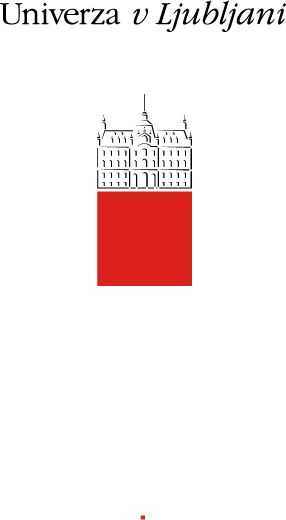 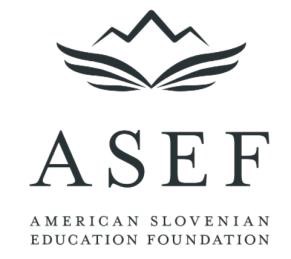 PREDLOG ZA PODELITEV NAGRADE DR. UROŠA SELJAKA, KI JO RAZPISUJETA UL IN INŠTITUT ASEFIzpolnita:predlagatelj in visokošolski zavod, na katerega je bil/bila kandidat/ka v času izdelave raziskovalnega dela vpisan/vpisana v dodiplomski ali magistrski študij (1. ali 2. stopnjo študija).vsi podatki so obvezni, obdelujejo se v skladu s pogoji razpisa.Ime in priimek predlagatelja/predlagateljiceKontaktni podatki predlagatelja/predlagateljiceHabilitacijski naziv predlagatelja/predlagateljice  (naziv visokošolskega učitelja ali znanstvenega delavca na visokošolskem zavodu, kjer je zaposlen ali opravlja študijsko ali znanstveno dejavnost)Ime in priimek kandidata/kandidatke za Nagrado dr. Uroša SeljakaKontaktni podatki kandidata/kandidatke Ime in priimek mentorja/mentoriceKontaktni podatki mentorja/mentoriceUraden naziv/ime  in naslov sedeža visokošolskega zavoda, na katerega je (bil/bila) kandidat/ka v času izdelave raziskovalnega dela vpisan/vpisana v dodiplomski ali magistrski študij (1. ali 2. stopnjo študija)Ime in priimek ter podpis dekana/dekanje in žig visokošolskega zavoda, na katerega je (bil/bila) kandidat/ka v času izdelave raziskovalnega dela vpisan/vpisana v dodiplomski ali magistrski študij (1. ali 2. stopnjo študija)Podpis:											Žig:Naslov in datum objave znanstvenega delaNaslov znanstvene revije oziroma spletna stran znanstvene revije in spletna povezava na objavo znanstvenega dela Kratka vsebina znanstvene objave in pojasnilo o tem, zakaj je pomembna v mednarodnem merilu(v poljudnem formatu, primernem za predstavitev vsebine znanstvenega dela laični javnosti) Strokovna utemeljitev predlagatelja, zakaj predlaga posameznega kandidata/kandidatko(opis vloge kandidata/kandidatke in dela oziroma aktivnosti, ki ga/jih je kandidat/ka opravil/a v okviru raziskave in nastanka znanstvenega dela in njegove objave)Kratek opis študija in dosežkov kandidata (največ 2 strani A4, z opisom podatkov o študiju, nagradah, pohvalah, bibliografijo, o morebitnih drugih člankih, objavljenih v času študija na prvi oziroma drugi stopnji študija).Obvezne priloge:Izjava kandidata/kandidatke, da se strinja s kandidaturo in pogoji iz tega razpisa in pravilnika (Priloga 1)Izjava kandidata/kandidatke, da se strinja s posredovanje osebnih podatkov, potrebnih za podelitev nagrade (Priloga 2)pdf objavljenega članka ali pdf članka, poslanega v objavo, skupaj s potrdilom o tem, da je članek sprejet v objavo, enako za objave v znanstveni monografijiDatum:								Podpis predlagatelja/predlagateljice:__________________________________________________________________________________E-naslov:Telefonska številkaE-naslov:Telefonska številkaE-naslov:Telefonska številkaUraden naziv/ime:Naslov sedeža:Naslov:Datum objave:Naslov:Spletna stran (povezava): Potrdilo o sprejemu znanstvenega dela v objavo (samo v pirmeru, da znanstveno delo še ni objavljeno) – dodati potrdilo objavitelja med priloge k prijavi